7. Одредбе ове наредбе не односе се на рибу која је произведена у рибњацима и на рибу која је увезена.ПРИВРЕМЕНО СЕ ЗАБРАЊУЈЕ УЛОВ ЗА СЛЕДЕЋЕ ВРСТЕ РИБА, И ТО У ПЕРИОДУ И ДУЖИНИ МАЊОЈ ОД (cm)ТРАЈНО ЈЕ ЗАБРАЊЕН УЛОВ ЗА СЛЕДЕЋЕ ВРСТЕ РИБАСтајаћи мрежарски алати користе се у времену од 17,00 РИБАРСКО ПОДРУЧЈЕ„МЛАВА“КОРИСНИК РИБАРСКОГ ПОДРУЧЈА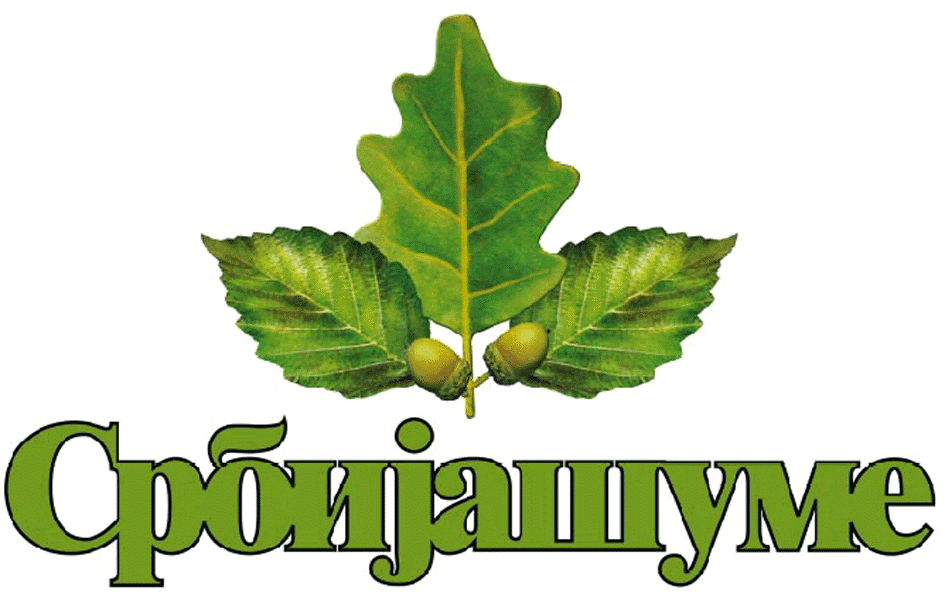 ВОДИЧ ЗА РЕКРЕАТИВНИ РИБОЛОВribarstvo@srbijasume.rsОЧУВАЊЕ И ЗАШТИТА РИБЉЕГ ФОНДАНа рибарском подручју забрањено је:1) ловити, поседовати и уништавати рибљу млађ и примерке рибе у време мреста и ловостаја;2) ловити рибу непосредно руком;3) ловити рибу експлозивом и другим распрскавајућим средствима, харпуном, остима, подводном пушком и другим забрањеним или недозвољеним средствима и алатима, ватреним оружјем, струјом, вештачким извором светлости или хемијским и другим средствима која убијају, трују или омамљују рибу;4) прекидати или ометати миграторне путеве риба;5) ловити ноћу младицу, липљана и пастрмку;6) затварати, одвраћати и исцрпљивати воду из риболовне воде, ако се тиме проузрокује опасност за опстанак риба;7) технички неоправдано, испуштати воду из вештачких језера и других акумулација ако се тиме проузрокује опасност за опстанак рибе;8) неовлашћено порибљавање и транслокација рибе;9) ометати постављање знакова којима се обележава рибарско подручје, рибље плодиште, природно добро, рибњак или риболовна вода за риболов под посебним условима и местима на којима је риболов забрањен, каои вршити присвајање, оштећивање и премештање знакова;10) спречавати спашавање рибе и рибље млађи, са земљишта које је поплављено;11) кретање лицу без дозволе за привредни или рекреативни риболов са средствима и алатима за риболов ван путева на рибарском подручју, а у непосредној близини риболовне воде;12) држање алата и средстава за привредни риболов и електрориболов у пловним објектима која се налазе на риболовној води или у објектима и возилима који се налазе у њеној непосредној близини од стране лица која нису овлашћена за обављање привредног риболова, или риболова у научноистраживачке сврхе;13) мочити лан, дивизму и конопљу;14) ловити рибу потезањем, односно качењем удицом за тело –грабуљањем;15) спречавати рибочувара у извршавању овлашћења прописаних законoм;16) спречавати или ометати лица која поседују дозволу за привредни или рекреативни риболов да на риболовној води обављају исти;17) постављање ограда или било каквих препрека којима се спречава приступ рибочувара риболовној води;18) употреба алата за привредни риболов на риболовној води која није намењена за обављање привредног риболова;19) загађивати риболовну воду штетним и опасним материјама које могумењати или погоршавати устаљениквалитет риболовне воде и на тај начин угрожавати рибљи фонд;20) поседовање рибе која је уловљена супротно одредбама овог закона.НАЧИН ОБАВЉАЊА РЕКРЕАТИВНОГ РИБОЛОВАРекреативни риболов обавља се са обале риболовне воде одређене за рекреативни риболов без употребе чамаца и других сличних пловидбених објеката и направа, осим на риболовним водама река Дунав, Сава и Тиса на којима је дозвољена употреба чамаца за обављање рекреативног риболова. Изузетно, чамац као помоћно средство за обављање рекреативног риболова на риболовној води може се употребити само ако је корисник рибарског подручја (у даљем тексту: корисник) његову употребу предвидео привременим програмом управљања рибарским подручјем или програмом управљања рибарским подручјем.Рекреативни риболов обавља се удичарским алатима, тако да риболовац може користити највише три штапа са по две удице на сваком штапу. Лов живих мамаца (ситне беле рибе) за рекреативни риболов обавља се помоћним мрежарским средствима, и то: черенац са величином окаца од 10 mm и димензија 100 х 100 cm, осим на риболовним водама чија је ширина мања од 2 m и стајаћа мрежа за лов мамаца дужине 5 m и висине 1 m са величином окаца од 10 mm, осим на риболовним водама чија је ширина мања од 10 m. Помоћно средство бућка може се користити за спортски риболов приликом одржавања риболовно – туристичких манифестација. Помоћна опрема сонар може се користити на свим риболовним водама уколико то корисник није забранио привременим програмом управљања рибарским подручјем или програмом управљања рибарским подручјем.Рекреативни риболов свих врста пастрмки, младице Hucho hucho и липљана Thymallus thymallus обавља се само вештачким риболовним мамцем. Није дозвољено коришћење система са воденом куглом и тиролским дрвцетом у лову свих врста пастрмки, младице Hucho hucho и липљана Thymallus thymallus. Као живи мамац за рекреативни риболов не могу се користити алохтоне врсте риба.НАРЕДБА О МЕРАМА ЗА ОЧУВАЊЕ И ЗАШТИТУ РИБЉЕГ ФОНДА1. Забрањује се рекреативни риболов младице, поточне пастрмке, македонске пастрмке, дримске пастрмке и липљена током целе године у времену од 21,00 до 3,00 часа у периоду летњег рачунања времена, а од 18,00 до 5,00 часова у периоду зимског рачунања времена. Забрањује се рекреативни риболов осталих врста риба током целе године у времену од 21,00 до 3,00 часа у периоду летњег рачунања времена, а од 18,00 до 5,00 часова у периоду зимског рачунања времена, осим ако корисник рибарског подручја другачије не одреди. 2. Приликом обављања рекреативног и привредног риболова дозвољен је неограничен излов свих алохтоних врста: сивог толстолобика Arystichthys nobilis, белог толстолобика Hypophthalmichthys molitrix, амура Ctenopharyngodon idella, обе врсте америчког сомића Ameiurus melas и Ameiurus nebulosus, сунчице Lepomis gibbosus, амурског чебачока Pseudorasbora parva, амурског спавача Perccottus glenii, великоустог баса Micropterus salmoides, бабушке Carassius gibelio, дужичастe пастрмкe Oncorhynchus mykiss, охридске пастрмке Salmo letnica, језерске златовчица Salvelinus alpinus, поточне златовчице Salvelinus fontinalis, свих врста рода Neogobius и краткокљуног шилцета Syngnathus abaster.3. Рекреативни риболовац може дневно уловити највише 5 kg аутохтоних врста риба. 4. Ограничава се дневни улов рекреативног риболовца за следеће врсте риба, и то: 1) младица, један комад; 2) кечига, манић, поточна пастрмка, македонска пастрмка, дримска пастрмка, липљен, штука, шаран, сом, смуђ, смуђ камењар и буцов, три комада збирно; 3) плотица, јаз, скобаљ, мрена, клен и деверика, десет комада збирно. Ако један уловљен примерак прелази масу од 5 kg, за све аутохтонe врсте риба, не важи ограничење дневног улова у комадима, већ се у таквим случајевима сматра да је испуњен дневни улов рекреативног риболовца. 5. Дужина рибе мери се праволинијски од врха губице до средине основе репног пераја, а дужина шкољке мери се од једне до друге ивице дуж најдуже осе љуштуре. 6. Риба уловљена у току ловостаја, као и примерци чија је величина мања од прописане овом наредбом мора се одмах, на месту улова, вратити у риболовну воду са што мање оштећења.  младица Hucho hucho од 1. марта до 31. августа; 100cmпоточна пастрмка Salmo trutta, дримска пастрмка Salmo farioides и македонска пастрмка Salmo macedonicus, од 1. октобра до 1. марта; 25cm липљен Thymallus thymallus од 1. марта до 31. маја;  30cmштука Esox lucius од 1. фебруара до 31. марта; 40cm буцов Aspius aspius од 15. априла до 15. јуна; 30cmшаран Cyprinus carpio од 1. априла до 31. маја; 30cmсом Silurus glanis од 1. маја до 15. јуна; 60cmсмуђ Sander lucioperca од 1. марта до 30. априла;40cmсмуђ камењар Sander volgensis од 1. марта до 30. априла;25cm мрена Barbus barbus од 15. априла до 31. маја; 25cm деверика Abramis brama од 15. априла до 31. маја; 20cmплотица Rutilus pigus од 15. априла до 31. маја; 20cm јаз Leuciscus idus од 15. априла до 31. маја; 20cmклен Squalius cephalus од 15. априла до 31. маја; 20cmскобаљ Chondrostoma nasus од 15. априла до 31. маја.20cmморуна Huso huso;  све врсте рода Eudontomyzon spp.; kечига Acipenser ruthenusчиков Misgurnus fossilis; сим Acipenser nudiventris; све врсте рода Lampetra spp.; паструга Acipеnser stellatus;  велики вретенар Zingel zingel; атлантска јесетра Acipenser sturio; мали вретенар Zingel streber;  дунавска јесетра Acipenser gueldenstaedti;  балонов балавац Gymnocephalus baloni;  европска јегуља Anguilla anguilla; вијун Oxynoemacheilus bureschi; главатица Salmo marmoratus;  вијуница Cobitis elongata; дунавска харинга Alosa caspia; балкански вијун Sabanejewia balcanica; црноморска харинга Alosa immaculata;  бугарски вијун Sabanejewia bulgarica; црнка Umbra krameri; пегунца Alburnus chalcoides; светлица Telestes souffia; источна мренка Barbus cyclolepis; дримски шарадан Pachychilon pictum; белка Leucaspius delineatus;  лињак Tinca tincа; караманова бодорка Rutilus karamani; златни караш Carassius carassius; рак речни Astacus astacus; рак поточни Austropotamobius torrentium.